Lakeview Athletic Boosters 2023 Fall and Winter Sports Program The Lakeview Athletic Boosters has begun organizing the 2023 Fall Sports Program and 2023-24 Winter Sports Program! Please consider becoming a part of the Bulldog family by advertising in our sports programs. Please refer to the 2022-2023 ad enclosed for your review. You can use the same ad, make changes, or insert a new ad for your business. Your ad provides important financial support for all LHS athletes. Contributions in the past have allowed us to assist with the purchase of team uniforms, replace equipment, and scholarships for graduating LHS athletes. Thank you for supporting our Lakeview High School student athletes! 2023-2024 PROGRAM BOOK ADVERTISING RATES AND ORDER FORM       				PLEASE SUBMIT BUSINESS AD BY July 22, 2023                              1/8 Page Black &White                                   $70.00           	                                           1/4 Page Black &White                                   $100.00         	                                           1/2 Page Black &White                                   $125.00         	                                           Full Page B/W Fall prog. Only                        $175.00                          	                                           Full Page B/W Fall & Winter                          $225.00        	                                           Full Page Color                                                 $325.00                                                   Please indicate your preference. You can use the same ad, make changes or insert a new ad for your business. Ads can be emailed to: mem5210@gmail.com      Renewal	   Ad Copy	  Ad Copy Will	  Ad Copy with Student	No Changes	Attached	   Be Emailed	         Photo from Picture Day	Same size	 	 Make checks payable to Lakeview Athletic Boosters or Venmo payment to @MEM259-LAB. Mail forms, checks, photos or ad copy before July 22nd to:  Matthew Miller, c/o Lakeview Athletic Boosters, 4626 Niles-Cortland Rd NE, Cortland, OH 44410 Questions call  Matt Miller 330-219-1096  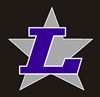 